Ravensbury Community School Health and Safety Risk Assessment – Extreme HeatAssess the Level of RiskIn this risk assessment the level of risk is expressed qualitatively as Low, Medium, High or Very High. Underlying these descriptors of risk is a probabilistic model which factors the likelihood of an accident or event against the severity of harm that may occur. The risk rating, calculated as likelihood x severity, maps into the qualitative terms used as follows: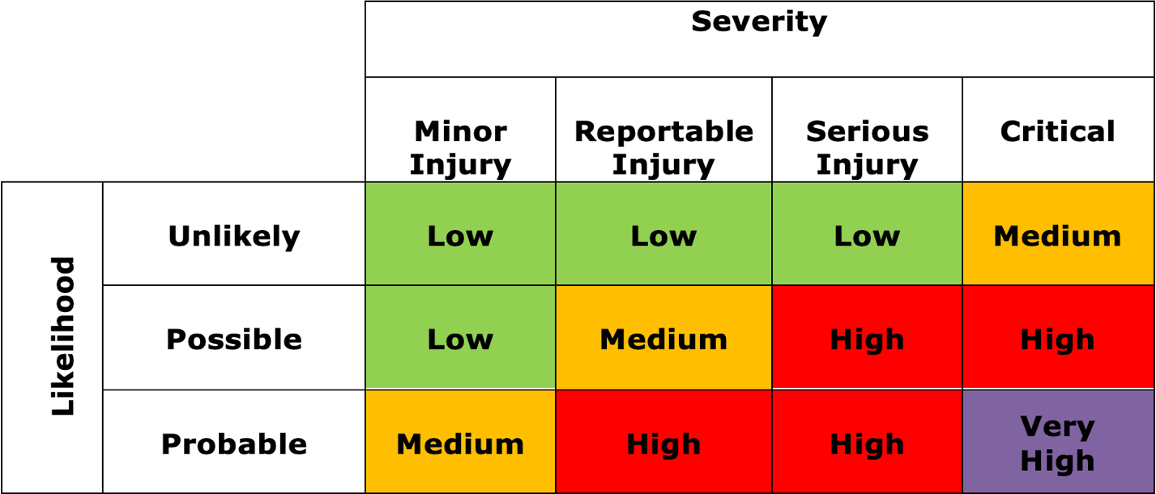 More information is available at the following links:Heatwave Plan for England – UK Health Security Agency’s heatwave plan for EnglandLooking After Children and Those in Early Years Settings During Heatwaves: For Teachers and Professionals – DfE’s guidance for schools in heatwavesMet Office Warnings – UK weather warnings and advice from the Met Office.School Ravensbury Community School Assessment No.Subject of AssessmentSubject of AssessmentRavensbury Community School is a primary school for children aged 3-11 yearsRavensbury Community School is a primary school for children aged 3-11 yearsRavensbury Community School is a primary school for children aged 3-11 yearsRavensbury Community School is a primary school for children aged 3-11 yearsRavensbury Community School is a primary school for children aged 3-11 yearsRavensbury Community School is a primary school for children aged 3-11 yearsAssessed byNicola RichardsonNicola RichardsonDate18.07.202218.07.2022Review dateDetails of workplace/activityPupils and employees partaking in school activities within the school premises, including general classroom activities, dining, break-times, playgrounds, pick-up and drop off (where applicable), First aid and external visitors to the school.Pupils and employees partaking in school activities within the school premises, including general classroom activities, dining, break-times, playgrounds, pick-up and drop off (where applicable), First aid and external visitors to the school.Pupils and employees partaking in school activities within the school premises, including general classroom activities, dining, break-times, playgrounds, pick-up and drop off (where applicable), First aid and external visitors to the school.Pupils and employees partaking in school activities within the school premises, including general classroom activities, dining, break-times, playgrounds, pick-up and drop off (where applicable), First aid and external visitors to the school.Persons Affected(Who may be harmed)Persons Affected(Who may be harmed)Persons Affected(Who may be harmed)Details of workplace/activityPupils and employees partaking in school activities within the school premises, including general classroom activities, dining, break-times, playgrounds, pick-up and drop off (where applicable), First aid and external visitors to the school.Pupils and employees partaking in school activities within the school premises, including general classroom activities, dining, break-times, playgrounds, pick-up and drop off (where applicable), First aid and external visitors to the school.Pupils and employees partaking in school activities within the school premises, including general classroom activities, dining, break-times, playgrounds, pick-up and drop off (where applicable), First aid and external visitors to the school.Pupils and employees partaking in school activities within the school premises, including general classroom activities, dining, break-times, playgrounds, pick-up and drop off (where applicable), First aid and external visitors to the school.Students, Employees, Volunteers, Contractors and Visitors.Students, Employees, Volunteers, Contractors and Visitors.Students, Employees, Volunteers, Contractors and Visitors.Hazards and RisksHazards and RisksControl MeasuresRisk Level (Very High, High, Medium, Low)Further Actions/X(If See Actions)1.Heat stressChildren suffering from heat stress may become irritable and experience discomfort. This can be exacerbated by physical activity and if not addressed can lead to heat exhaustion or heatstroke.Heat exhaustionSymptoms of heat exhaustion can include one or several of the below:TirednessDizzinessHeadacheNauseaVomitingHot, dry, or red skinConfusionProtection	of	Students	from	Heat-Related IllnessDuring periods of high temperature, the following steps should be taken:Share the signs of heat stress, heat stroke, and heat exhaustion with all staff, so they are all aware and are on the lookout for anyone, themselves included, that may be sufferingEnsure the first aiders are on high alert and are ready to respond quickly to any staff member, or student presenting with any of the symptomsUsing the guidance document for advice, consider the arrangements you have in place and adjust where necessaryUpdate your risk assessments to show you can sufficiently evidence the adjustments made to an activity where there may be an increased risk from the high temperatures or exposure to the sunReview the pupil and Staff Medical Needs – send out reminders regarding sun hats and sun cream to parentsWater coolers available in school for access to water for pupils and staff HighHazards and RisksHazards and RisksControl MeasuresRisk Level (Very High, High, Medium, Low)Further Actions/X(If See Actions)Protection Outside:Children should not take part in vigorous physical activity on very hot days, such as when temperatures are in excess of 30°C.Encourage children playing outdoors to stay in the shade as much as possibleIf the temperature exceeds 30°C then arrangements for pupils not to go out during lunchtime and playtimesProvide children with plenty of water and encourage them to drink more than usual when conditions are hot.Protection Indoors:Open windows / outside doors as early as possible in the morning before children arrive Ensure skylights are opened as early as possibleSwitch off all electrical lighting to a minimum If necessary, consider rearranging school start, finish and play times to avoid teaching during very hot conditions Hazards and RisksHazards and RisksControl MeasuresRisk Level (Very High, High, Medium, Low)Further Actions/X(If See Actions)Almost close windows when the outdoor air becomes warmer than the air indoors – this should help keep the heat out while allowing adequate ventilationclose indoor blinds, but do not let them block window ventilationSwitch off all electrical equipment, including computers, monitors, and printers when not in use – equipment should not be left in ‘standby mode’ as this generates heatIf possible, use those classrooms or other spaces which are less likely to overheat (community room), and adjust the layout of teaching spaces to avoid direct sunlight on childrenOscillating mechanical fans can be used to increase air movement if temperatures are below 35°C – at temperatures above 35°C fans may not prevent heat-related illness and may worsen dehydrationHazards and RisksHazards and RisksControl MeasuresRisk Level (Very High, High, Medium, Low)Further Actions/X(If See Actions)2.HeatstrokeHeatstroke is a medical emergency and can develop if heat stress or heat exhaustion are left untreated, but it can also occur suddenly and without warning. Symptoms include:high body temperature – a temperature of or above 40°C (104°F) is a major sign of heatstrokered, hot skin and sweating that then suddenly stopsfast heartbeatfast shallow breathingconfusion/lack of co-ordinationfitsloss of consciousnessIf you believe a pupil is suffering from heatstrokethe following action should be taken to reduce their body temperature:Move the child to as cool a room as possible and encourage them to drink cool water (such as water from a cold tap).Cool the child as rapidly as possible, using whatever methods you can. For example, sponge or spray the child with cool (25 to 30°C) water – if available, place cold packs around the neck and armpits, or wrap the child in a cool, wet sheet and assist cooling with a fan.Dial 999 to request an ambulance if the person doesn’t respond to the above treatment within 30 minutes.Please note, if a student loses consciousness or has a fit place the student in the recovery position and immediately call 999.High